THE COUNCILCity of New OrleansJASON ROGERS WILLIAMS						          HELENA MORENOCouncilmember-At-Large						                   Councilmember-At-LargeJOSEPH I. GIARRUSSO III             JAY H. BANKS                 KRISTIN GISLESON PALMER          JARED C.  BROSSETT	           CYNDI NGUYENCouncilmember District A	Councilmember District B          Councilmember District C              Councilmember District D       Councilmember District EAGENDARegular Meeting of the City Councilto be held in City Hall Council Chamber on Thursday, February 6, 2020 at 10:00 A.M.ROLL CALLLORA W. JOHNSONCLERK OF COUNCILINVOCATIONREV. DR. EMANUEL SMITH, JR., PASTORISRAELITE BAPTIST CHURCHPLEDGE OF ALLEGIANCE TO THE FLAGJARED C. BROSSETTCOUNCILMEMBER DISTRICT “D”NATIONAL ANTHEM  REV. DR. EMANUEL SMITH, JR., PASTOR		                        CITY COUNCIL CHAPLAINAPPROVAL OF THE MINUTES – January 9, 2020 (Special Meeting), January 16, 2020, January 29, 2020 (Special Meeting) and January 30, 2020.Annotation:TO BE APPROVED.SPECIAL ORDERS OF BUSINESSFIRST ORDER OF BUSINESS – PRESENTATION – MARYSE PHILIPPE DEJEAN OF WWOZ AND STICKING UP FOR CHILDREN, DON PAUL, AUTHOR AND RIVER OF DREAMS BAND, ROGER LEWIS OF DIRTY DOZEN BRASS BAND & RIVER OF DREAMS, KIRK JOSEPH OF DIRTY DOZEN BRASS BAND & RIVER OF DREAMS BAND, JONATHAN FREILICH, BANDLEADER, COMPOSER & GUITARIST, ANDREW MACLEAN OF NORTH INDIAN INSTRUMENTSBrief:Remembering and honoring the legacy of renowned saxophonist, Tim Green.Annotation:(Cm. Williams).TO APPEAR.SECOND ORDER OF BUSINESS – PRESENTATION – JORDANA BARTON – FEDERAL RESERVE BANK, RENE GONZALES – LIT COMMUNITIES, AARON JACKSON – JACKSON SOLUTION SERVICESBrief:Ms. Jordana Barton, Senior Advisor with the Federal Reserve Bank of Dallas, will provide a presentation regarding the Digital Divide and its impact on the local economy, workforce development, and municipal government.Annotation:(Cm. Williams).TO APPEAR.THIRD ORDER OF BUSINESS – PRESENTATION – COUNCILMEMBER NGUYEN – VIETNAMESE NEW YEAR TET 2020Brief:Celebrating the Vietnamese New Year on January 25, 2020, the year of the Rat.Annotation:(Cm. Gisleson Palmer).TO APPEAR.CONSENT AGENDACOMMUNICATION - FROM TIMOTHY S. CRAGIN, ASSISANT GENERAL COUNSEL, LEGAL SERVICES - REGULATORY, ENTERGY SERVICES, LLCBrief: Submitting for further handling an original and two copies of the Public Version of the Bi-Monthly Report of Entergy New Orleans, LLC (“ENO” or the “Company”), concerning construction of the New Orleans Power Station (“NOPS”).  This filing is made pursuant to Council Resolution R-19-78, which ordered ENO to provide bi-monthly reports to the Council during construction of NOPS, detailing the expenditures made to date and the currently anticipated schedule for future expenditures.  Council Resolution R-19-78 at 13.Annotation:MAY BE RECEIVED.COMMUNICATION – FROM J. A. “JAY” BEATMANN, JR., COUNSEL,DENTONS US LLPBrief:Submitting on behalf of the Council’s Utility Advisors an original and four copies of the Advisors’ Report Regarding the Entergy New Orleans, LLC Application for Approval of the Implementation Plan for Program Years 10-12 of the Energy Smart Plan, Re: 2018 Triennial Integrated Resource Plan of Entergy New Orleans, LLC CNO Docket No. UD-17-03.Annotation:MAY BE RECEIVED.COMMUNICATION - FROM TAYLOR J. CASEY, EXECUTIVE DIRECTOR,MUNICIPAL YACHT HARBOR MANAGEMENT CORPORATION (MYHMC) Brief: Submitting the 2019 Board Member Attendance Report for the New Orleans Municipal Yacht Harbor Management Corporation (MYHMC).Annotation:  MAY BE RECEIVED.COMMUNICATION - FROM ANGELA SARKER, ALCOHOLIC BEVERAGE CONTROL BOARD CLERKBrief: Submitting the 2019 Board Member Attendance Report for the Alcoholic Beverage Control Board.Annotation:  MAY BE RECEIVED.COMMUNICATION - FROM TABITHA DORNER, EXECUTIVE ASSISTANT TO THE PRESIDENT & CEO, AUDUBON NATURE INSTITUTEBrief: Submitting the 2019 Board Member Attendance Report for the Audubon Commission to the City Council and the Office of the Mayor containing the attendance records for every person serving as a member of the respective board, in accordance with Section 2-87 of the municipal code.Annotation:  MAY BE RECEIVED.COMMUNICATION - FROM BRIAN L. GUILLOT, VICE PRESIDENT, REGULATORY AFFAIRS, ENTERGY NEW ORLEANS, LLCBrief:Submitting for further handling an original and two (2) copies of a CD-ROM containing Entergy New Orleans, LLC’s (“ENO’s”) Bi-Monthly Report on Customer Outages for the period of October 1, 2019 through November 30, 2019, which Report is being filed RE: Council Docket UD-17-04; Bi-Monthly Filing Requirement per Ordering Paragraph #6 of Council Resolution R-17-427. Annotation:MAY BE RECEIVED COMMUNICATION - FROM BRIAN L. GUILLOT, VICE PRESIDENT, REGULATORY AFFAIRS, ENTERGY NEW ORLEANS, LLCBrief:Submitting pursuant to ordering paragraph 8 of Council Resolution R-15-195, Entergy New Orleans LLC (“ENO”) is required to annually report the collections, principal, interest, disbursements, and any aggregate amount of costs incurred during the year for restoration of service from ENO’s Securitized Storm Reserve Account. Annotation:MAY BE RECEIVED COMMUNICATION - FROM BRIAN L. GUILLOT, VICE PRESIDENT, REGULATORY AFFAIRS, ENTERGY NEW ORLEANS, LLCBrief:Submitting pursuant to paragraph 20 of the Agreement in Principle approved by Resolution R-06-459, Entergy New Orleans LLC (“ENO”) is required to annually report the collections, principal, interest, disbursements, and any aggregate amount of costs incurred during the year for restoration of service from ENO’s Storm Reserve Fund Escrow Account. Annotation:MAY BE RECEIVED COMMUNICATION - FROM BRIAN L. GUILLOT, VICE PRESIDENT, REGULATORY AFFAIRS, ENTERGY NEW ORLEANS, LLCBrief:Submitting on behalf of APTIM, Entergy New Orleans, LLC an original and three copies of the Energy Smart Quarterly Report for the period of October 1, 2019 to December 31, 2019.  RE:  Filing of Entergy New Orleans, LLC’s Energy Smart Quarterly Report for the Period of October 1, 2019 to December 31, 2019 (Resolutions R-11-52, R-17-31, R-17-176, R-17-177, R-17-623, R-19-516; UD-08-02, UD-17-03)Annotation:MAY BE RECEIVED COMMUMICATION – FROM LATOYA CANTRELL, MAYOR, CITY OF NEW ORLEANSBrief:Revoking the suspension of the applicability of administrative deadlines authorized and ordered by letter dated January 10, 2020.  This revocation shall become effective on February 7, 2020.  On February 7, 2020, the applicability of administrative deadlines imposed by the City Code, the Comprehensive Zoning Ordinance, or any other rule, regulation, or law requiring the City Council to formally act or respond shall resume, pursuant to the powers conferred by La. R.S. 29:727(F)(1).Annotation:MAY BE RECEIVED COMMUMICATION – FROM TERRI DREYER – MANAGING PARTNER OF NANO ARCHITECTURE & INTERIORSBrief:Requesting a hearing on a change of non-conforming use application for the property located at 501-515 Octavia Street and 5433-35 Laurel Street.Annotation:THE EXECUTIVE DIRECTOR OF THE CITY PLANNING COMMISSION’S RECOMMENDATION ON THE APPLICATION IS TO BE RECEIVED 30 DAYS FROM COUNCIL’S RECEIPT OF THE APPLICATION.MAY BE RECEIVED. COMMUNICATION - FROM DANE S. CIOLINO, EXECUTIVE ADMINISTRATOR AND GENERAL COUNSEL, ETHICS REVIEW BOARD, CITY OF NEW ORLEANSBrief: Submitting the 2019 Ethic Review Board Annual Membership Report and Attendance, pursuant to City of New Orleans Code of Ordinances Section 2-87.2 of the municipal code.Annotation:  MAY BE RECEIVED.COMMUNICATION - FROM LISA HELLRICH, SPECIAL ASSISTANT TO QUENTIN MESSER, NEW ORLEANS BUSINESS ALLIANCEBrief: Submitting the 2019 Attendance of Board Members record for the New Orleans Business Alliance.Annotation:  MAY BE RECEIVED.COMMUNICATION – FROM CHRISTOPHER GLASS, SENIOR VICE PRESIDENT, GENERAL COUNSEL, MOBILITIE, LLCBrief:Acknowledgment and acceptance of the terms and conditions of the Ordinance No. 28292 M.C.S. (“Ordinance” adopted by the Council of the City of New Orleans on January 16, 2020, repealing Ordinance No. 27493 M.C.S. and granting a non-exclusive franchise to Mobilitie, LLC to construct, maintain, operate, and authorize new wireless facilities on and under the public rights-of-way in the City of New Orleans, pursuant to Section 19.Annotation:  MAY BE RECEIVED.COMMUNICATION – FROM HEATHER ALEXANDER, ENVIRONMENTAL PROJECT SPECIALIST, PUBLIC PARTICIPATION GROUP, STATE OF LOUISIANA DEPARTMENT OF ENVIRONMENTAL QUALITY ENVIRONMENTAL SERVICES (LDEQ)Brief:Requesting public comments regarding permitting actions for the Entergy New Orleans LLC – Michoud Electric Generating Plant – New Orleans Power Station, 3601 Paris Rd., New Orleans, LA. Detailed information regarding the date, time and location of the public hearing is available.Annotation:  MAY BE RECEIVED.COMMUNICATION - FROM RICHARD RAINEY, CHIEF OF COMMUNICATIONS, SEWERAGE & WATER BOARD OF NEW ORLEANSBrief: Submitting to City Council Sewerage & Water of New Orleans quarterly report and an appendix for 2020 budget presentation.Annotation:  MAY BE RECEIVED.REPORT – OF THE EXECUTIVE DIRECTOR OF THE CITY PLANNING COMMISSION Brief:Transmitting Zoning Docket Number 122/19 – All Cms., Cn. Deadline 4/6/20. Annotation:MAY BE RECEIVED. (Suggested Hearing Date Set For 2/20/20).REPORT – OF COUNCILMEMBER DISTRICT “C” Brief:Submitting the Mayor’s Office of Economic Development’s recommendation of “disapproval” of the Restoration Tax Abatement request for:RTA #2016-1557, 616-624, 630 Royal Street and 622 St. Peter Street, M.S. Rau Antiques LLCAnnotation:MAY BE RECEIVED. (Suggested Hearing Date Set For 2/20/20).CAL. NO. 32,890 – BY:  COUNCILMEMBER GIARRUSSOBrief:An Ordinance to establish a conditional use to permit a retail goods establishment over 5,000 square feet with retail sale of alcoholic beverages in an HU-B1 Historic Urban Neighborhood Business District.  The petitioned property is located on Square 133, Lots 7, 8, 9 and 10 or Lots 27 and 28, in the Seventh Municipal District, bounded by South Carrollton Avenue, Oak Street, Short Street, and Zimple Street (Municipal Address:  1133 South Carrollton Avenue and 8034 Oak Street); and otherwise to provide with respect thereto.  (ZONING DOCKET NO. 116/19)Annotation:(90 Days, Cn. Deadline 4/15/20).(Cm. Deadline 4/2/20).	Technical Correction needed.MOTION TO ADOPT CONSENT AGENDA AND REFER OTHER MATTERS TO THE PROPER AGENCY.YEAS: 	NAYS:	ABSENT:	AND THE CONSENT AGENDA WAS ADOPTED.REGULAR AGENDAHDLC APPEAL - OF JOHN CERNIGLIA, THE PLATINUM HOLDING GROUP, LLCBrief: Requesting to appeal the Historic District Landmarks Commission’s (HDLC) decision of “denial” for retention of two exterior walls and some roof framing for the property located at 1038-40 Montegut Street.Annotation:  (Cm. Gisleson Palmer, Cn. Deadline 3/15/20).VCC APPEAL - OF ERIKA GATES, GATES PRESERVATIONBrief:Requesting to appeal the Vieux Carrè Commission’s decision of “denial” for the retention of HVAC units located on the balconies for the property located at 641 Bourbon Street. Annotation:(Cm. Gisleson Palmer, Cn. Deadline 3/1/20).NON-CONFORMING USE APPEAL - OF BRIAN DESHOTELBrief: Requesting a Non-Conforming Use to allow for a Multi-Family home for the property located at 2408-2410 Constance Street.Annotation:  (Cm. Banks).LEGISLATIVE GROUPING – INDUSTRIAL TAX EXEMPTION (ITE)4a.	ITE APPEAL – ON BEHALF OF TRACEY JACKSON, INDUSTRIAL TAXEXEMPTION ADMINISTRATOR, MAYOR’S OFFICE OF ECONOMIC DEVELOPMENT – SUBMITTED BY COUNCIL DISTRICT EBrief: Submitting for Council consideration the Industrial Tax Exemption Review Committee Review of ITE Application #2019-0282, for the Company Iriapak USA LLC, requesting a tax abatement for the property located at 4120 Poche Court West, the recommendation being for “provisional approval”.Annotation:(Cm. Nguyen).4b.	RESOLUTION – NO. R-20-41 – BY:  COUNCILMEMBER NGUYENBrief:Approving the terms of the Industrial Tax Exemption contract based on the inclusion of the terms and conditions (the Cooperative Endeavor Agreement among the State of Louisiana, the Louisiana Department of Economic Development, Iriapak RE USA LLC, and Iriapak USA LLC) to the Industrial Tax Exemption contract between the Board of Commerce and Industry and Iriapak USA LLC  with respect to its manufacturing facility located at  4120 Poche Court West, New Orleans, Louisiana 70129, Orleans Parish, Louisiana:Annotation:(Council Rule 34.  Postponement Deadline 6/5/20).LEGISLATIVE GROUPING – INDUSTRIAL TAX EXEMPTION (ITE)5a.	ITE APPEAL – ON BEHALF OF TRACEY JACKSON, INDUSTRIAL TAXEXEMPTION ADMINISTRATOR, MAYOR’S OFFICE OF ECONOMIC DEVELOPMENT – SUBMITTED BY COUNCIL DISTRICT EBrief: Submitting for Council consideration the Industrial Tax Exemption Review Committee Review of ITE Application #2019-0193, for the Company Iriapak Re USA LLC, requesting a tax abatement for the property located at 4120 Poche Court West, the recommendation being for “approval”.Annotation:(Cm. Nguyen).5b.	RESOLUTION – NO. R-20-42 – BY:  COUNCILMEMBER NGUYEN	Brief:Approving the terms of the Industrial Tax Exemption contract based on the inclusion of the terms and conditions (the Cooperative Endeavor Agreement among the State of Louisiana, the Louisiana Department of Economic Development, Iriapak RE USA LLC, and Iriapak USA LLC) to the Industrial Tax Exemption contract between the Board of Commerce and Industry and Iriapak USA LLC  with respect to its manufacturing facility located at  4120 Poche Court West, New Orleans, Louisiana 70129, Orleans Parish, Louisiana:Annotation:(Council Rule 34.  Postponement Deadline 6/5/20).ZONING DOCKET NO. 110/19 – LE VERSAILLES, LLC D/B/A PELICANMOBILE HOME ESTATESBrief: Requesting a text amendment to Article 25, Section 25.3.G Restoration and Expansion of Certain Nonconforming Uses of the Comprehensive Zoning Ordinance to permit the expansion of an existing, non-conforming mobile home park.  The expansion of the mobile home park is proposed to be permitted in the S-RD Suburban Two-Family Residential District provided that the expansion does not exceed 30% of the area currently occupied by mobile homes and provided that there is no expansion of lot area, subject to the following standards:The use has been maintained without interruption fortwo (2) years or since the date the use became non-conforming, whichever is less, prior to the application for expansion.The use is designed, located, and operated so that thepublic health, safety, and welfare is protected.The use causes no substantial injury to otherproperty in the neighborhood in which it is located.Adequate ingress and egress to the property and to theexisting and proposed structures is provided with particular consideration for vehicular and pedestrian safety and convenience, traffic flow and control, andaccess for fire control vehicles.Off-street parking is able to adequately serve the useof the subject property, with particular attention to ingress and egress, the location and number of spaces.The location of refuse and service areas are locatedto ensure safe site circulation and are properly screened.Adequate landscape, screening, and buffering isprovided to minimize the impact of the use on adjacent properties and other properties in the general area.The heights of existing and proposed structures,including enlargements of existing structures and yardand open space, are compatible with properties in the general area.The general scale, arrangement, and design of existingand proposed structures, including building material and any exterior features, are compatible with adjacent or nearby land uses.When the proposed expansion is located in a historicdistrict, the Historic District Landmarks Commission shall review and comment on the application.The applicant further requests modifications as toprocess and district permissions as deemed appropriate by the City Planning Commission staff.The proposed text amendment would apply to the areas currently zoned S-RD Suburban Two-Family Residential District.  The recommendation of the City Planning Committee being “FOR DENIAL”.Annotation:(Cms. All, Cn. Deadline 3/16/20).ZONING DOCKET NO. 111/19 – SHOW & TELL OF NEW ORLEANS, LLCBrief: Requesting a zoning change from an HU-RD2 Historic Urban Two-Family Residential District to an HU-MU Historic Urban Neighborhood Mixed-Use District and a conditional use to permit an indoor amusement facility over 5,000 square feet in floor area and containing a bar in the proposed HU-MU District, on Square 357, Lot P, in the Sixth Municipal District, bounded by Prytania Street, Leontine Street, Pitt Street, and Jefferson Avenue (Municipal Address:  5339 Prytania Street).  The recommendation of the City Planning Commission being “FOR APPROVAL”, subject to three (3) provisos.Annotation:(Cm. Banks, Cn. Deadline 3/16/20).ZONING DOCKET NO. 112/19 - ST. CHARLES @ ST. JOSEPH DEVELOPMENT, LLCBrief: Requesting a conditional use to permit an indoor amusement facility with a standard restaurant component in the CBD-5 Urban Core Neighborhood Lower Intensity Mixed-Use District, on Square 217, Lots A, C, B, 16, D, N, 19, and 20 or Parcels I, II, III, IV, V, VI, and VII, in the First Municipal District, bounded by Saint Charles Avenue, Saint Joseph Street, Carondelet Street, and Julia Street (Municipal Addresses:  711-725 Saint Joseph Street and 843-867 Saint Char1es Avenue).  The recommendation of the City Planning Commission being "FOR APPROVAL", subject to one (1) waiver and fifteen (15) provisos.Annotation:(Cm. Banks, Cn. Deadline 2/3/20).	PAST DEADLINE.ZONING DOCKET NO. 119/19 – CP DLBF, LLCBrief: Requesting a conditional use to permit a hotel over ten thousand (10,000) square feet in floor area in an HMC-2 Historic Marigny/Tremé/Bywater Commercial District and an EC Enhancement Corridor Design Overlay District, on the entirety of Square 358 except for an undesignated parcel at the intersection of Congress and North Rampart Streets.  The square is in the Third Municipal District, bounded by North Rampart Street, Saint Claude Avenue, Congress Street, and Gallier Street (Municipal Addresses:  3503-3523 North Rampart Street, 3500-3518 Saint Claude Avenue, and 1013-1027 Gallier Street).  The recommendation of the City Planning Commission being “FOR MODIFIED APPROVAL”, subject to seventeen (17) provisos.Annotation:(Cm. Gisleson Palmer, Cn. Deadline 3/16/20).ZONING DOCKET NO. 120/19 – ERROL I. HALL AND STELLA C. HALLBrief: Requesting a conditional use to permit a reception facility in an HMC-2 Historic Marigny/Tremé/Bywater Commercial District, an AC-3 Arts and Culture Diversity Overlay District, and an EC Enhancement Corridor Design Overlay District, and the amendment or rescission of Ordinance No. 15,311 MCS (Zoning Docket 22/92) as may be appropriate, on Square 407, Lots 4, 5, and 6, in the Third Municipal District, bounded by Saint Claude Avenue, Congress Street, Independence Street, and Marais Street (Municipal Addresses:  3615-3625 Saint Claude Avenue).  The recommendation of the City Planning Commission being “FOR APPROVAL”, subject to one (1) waiver and six (6) provisos. Annotation:(Cm. Gisleson Palmer, Cn. Deadline 3/16/20).ZONING DOCKET NO. 124/19 – CITY COUNCIL MOTION NO. M-19-384Brief: Requesting an amendment to Ordinance No. 27,978 MCS (Zoning Docket 121/18) to authorize a planned development, and any necessary waivers relative thereto, for a multi-family residential development in an S-B2 Suburban Pedestrian-Oriented Corridor Business District, an ENORC Eastern New Orleans Renaissance Corridor Use Restriction Overlay District, and a CT Corridor Transformation Design Overlay District, on Prairie Lands, Section A, Phase 1 and Phase 2, or Parts 25 and 27, or Parcel 23B and an undesignated lot, bounded by Chef Menteur Highway, Michoud Boulevard, and Alcee Fortier Boulevard  (Municipal Addresses:  13707-13733 Chef Menteur Highway).  The recommendation of the City Planning Commission being “FOR APPROVAL”, subject to one (1) exception and twelve (12) provisos. Annotation:(Cm. Nguyen, Cn. Deadline 3/16/20).ZONING DOCKET NO. 125/19 – SIDNEY BESTHOFF, III, VIRGINIAF. BESTHOFF, ET AL.Brief: Requesting a conditional use to permit the retail sale of packaged alcoholic beverages in a CBD-2 Historic Commercial and Mixed-Use District, on Square 67, Lot 1 or 12, in the Second Municipal District, bounded by Canal Street, Dauphine Street, Bourbon Street, and Iberville Street  (Municipal Addresses:  841 Canal Street and 100 Dauphine Street).  The recommendation of the City Planning Commission being “FOR DENIAL”. Annotation:(Cm. Gisleson Palmer, Cn. Deadline 3/16/20).ZONING DOCKET NO. 132/19 – SISTERS OF MERCY OF THE AMERICAS SOUTH CENTRAL COMMUNITY, INC.Brief:Requesting a conditional use to permit an established two-family dwelling in an HU-RS Historic Urban Single-Family Residential District, on Square 101, Lots 11, 12, and Pt. 13, in the Sixth Municipal District, bounded by Freret Street, Palmer Avenue, State Street, and La Salle Place (Municipal Addresses:  6028-6030 Freret Street).  The recommendation of the City Planning Commission being “FOR APPROVAL”, subject to four (4) provisos.Annotation:(Cm. Giarrusso, Cn. Deadline 3/30/20).DESIGN REVIEW NO. 187/19 – HAJARI BARONNE, LLCBrief: Requesting to permit the demolition of one (1) three-story structure located in the Central Business District, as required by Section 26-2 of the Municipal Code of Ordinances, on Square 264, Lot A or 2, in the First Municipal District, bounded by Baronne, Union, and Gravier Streets and O’Keefe Avenue (Municipal Address:  309 Baronne Street).  The recommendation of the City Planning Commission being “FOR DENIAL”. Annotation:(Cm. Banks, Cn. Deadline 3/16/20).CAL. NO. 32,871 - BY: COUNCILMEMBER BANKS (BY REQUEST)Brief:An Ordinance to amend and re-ordain the pay plan for officers and employees in the unclassified service, in accordance with Section 3-118 and 4-206(1) (g) of the Home Rule Charter of the City of New Orleans, to correct an error and restore the Pay Grades and Class Codes of positions within the City Attorney's Office, the Attorney III (U-0985) and the Deputy City Attorney (U-0985) positions and the associated salary ranges for these classifications within the Unclassified Pay Plan; and otherwise to provide with respect thereto.Annotation:(Council Rule 34.  Postponement: 4/3/20).	(Referred to the Budget Committee).CAL. NO. 32,880 – BY: COUNCILMEMBER GISLESON PALMERBrief:An Ordinance to effect a zoning change from an S-RS Suburban Single-Family Residential District to an C-3 Heavy Commercial District, on Lot B-1 and C, which is or are located in part of Square 74 (but excludes lots 1 through 4 and lots 10 through 14), Square 75 (but excludes Lots 1 through 10), and in part of former Squares 76, 83, and 84 in the Fifth Municipal District, bounded in part by Donner Drive (unconstructed), L.B. Landry Avenue, and the Westbank Expressway Access Road (Municipal Address:  2301 Hendee Street); and otherwise to provide with respect thereto. (ZONING DOCKET NO. 76/19)Annotation:(90 Days, Cn. Deadline 3/4/20).(Cn. Deadline 2/20/20).CAL. NO. 32,883 – BY:  COUNCILMEMBER BANKS (BY REQUEST)Brief:An Ordinance to authorize the Mayor of the City of New Orleans to enter into a Cooperative Endeavor Agreement between the City of New Orleans (the “City”) and Family Center of Hope (the “Contractor”) to allow the Contractor to operate an Evening Reporting Center as an alternative to detention for youth pending adjudication in Orleans Parish Juvenile Court, as more fully set forth in the Cooperative Endeavor Agreement attached hereto and made a part hereof; and otherwise to provide with respect thereto.Annotation:(Council Rule 34.  Postponement Deadline 4/17/20).CAL. NO. 32,885 – BY:  COUNCILMEMBER GISLESON PALMERBrief:An Ordinance to extend the effectiveness of Ordinance No. 28,020 M.C.S., which established the Algiers Riverfront Interim Zoning District to ensure that proposed uses and designs are compatible with and preserve the character and integrity of Algiers within specified boundaries, for an initial period of 180 days; and otherwise to provide with respect thereto.Annotation:(Council Rule 34.  Postponement Deadline 5/15/20).CAL. NO. 32,892 – BY:  COUNCILMEMBERS BROSSETT, GIARRUSSO, MORENO, NGUYEN AND GISLESON PALMER (BY REQUEST)Brief:An Ordinance to amend Ordinance No. 28,246 M.C.S., as amended, entitled “An Ordinance providing an Operating Budget of Revenues for the City of New Orleans for the Year 2020” to adjust Homeland Security’s FEMA budget; and otherwise to provide with respect thereto.Annotation:(Council Rule 34.  Postponement Deadline 5/29/20).CAL. NO. 32,893 – BY:  COUNCILMEMBERS BROSSETT, GIARRUSSO, MORENO, NGUYEN AND GISLESON PALMER (BY REQUEST)Brief:An Ordinance to amend Ordinance No. 28,247 M.C.S., as amended, entitled “An Ordinance providing an Operating Budget of Expenditures for the City of New Orleans for the Year 2020” to adjust Homeland Security’s FEMA budget; and otherwise to provide with respect thereto.Annotation:(Council Rule 34.  Postponement Deadline 5/29/20).CAL. NO. 32,894 – BY:  COUNCILMEMBERS BANKS AND GISLESON PALMER (BY REQUEST)Brief:An Ordinance to provide for the designation of public property within a specified area of the City of New Orleans as a temporary “Clean Zone” during the time period beginning at 6:00 a.m. on Monday, March 30, 2020, and continuing through and until 11:59 p.m. on Tuesday, April 7, 2020, relative to the use of this public property in conjunction with the 2020 National Collegiate Athletic Association Women’s Final Four and related activities and events; to provide for the temporary suspension of certain permits in the Clean Zone area; to provide for the prohibition of certain activities and the transaction of business in the Clean Zone unless approved by the City; to provide for the establishment of one or more public participation areas; to provide for the establishment of fines and penalties for violations of this ordinance; to establish the Clean Zone as the area bounded by Esplanade Avenue, North and South Claiborne Avenue, Earhart Boulevard, Calliope Street, Tchoupitoulas Street, Orange Street to the Mississippi River, crossing the Mississippi River to the West Bank Levee of Orleans Parish, proceeding downriver to Vallette Street, and returning across the Mississippi River to Esplanade Avenue; to provide for a temporary period of applicability; and otherwise to provide with respect thereto.Annotation:(Council Rule 34.  Postponement Deadline 5/29/20).CAL. NO. 32,895 – BY:  COUNCILMEMBER WILLIAMS (BY REQUEST)Brief:An Ordinance to authorize the Mayor of the City of New Orleans to enter into a Cooperative Endeavor Agreement between the City of New Orleans (the “City”) and Entergy New Orleans, LLC (the “Contractor”) to allow the Contractor to fund and implement a Smart City Pilot, developed through consultation with the City, as more fully set forth in the Cooperative Endeavor Agreement attached hereto and made a part hereof; and otherwise provided with respect thereto.Annotation:(Council Rule 34.  Postponement Deadline 5/29/20).CAL. NO. 32,904 – BY:  COUNCILMEMBER NGUYENBrief:An Ordinance to amend and reordain Section 98-4 of the Code of the City of New Orleans, relative to nonconforming trailer parks, to remove the prohibition that such nonconforming parks cannot expand in area; and otherwise to provide with respect thereto.Annotation:(Council Rule 34.  Postponement Deadline 5/29/20).MOTION (LYING OVER) - NO. M-19-454 - BY: COUNCILMEMBERS MORENO AND BROSSETTBrief:Revising and adopting Rule 10, Rule 41, and Rule 47 of the Council Rules, Section 3-107 (2) of the City' s Home Rule Charter mandates that "(the Council shall adopt rules governing its officers and employees , the organization of committees, and the transaction of its business.Annotation:(Council Rule 34.  Postponement: 3/6/20).(Referred to the Governmental Affairs Committee). (Governmental Affairs Committee recommended Approval).MOTION - NO. M-20-39 - BY: COUNCILMEMBERS BROSSETT, MORENO, GIARRUSSO, NGUYEN AND GISLESON PALMERBrief:Submitting for approval the amendments to the Civil Service Rules, Rule IV, Section 2.8 Pay Equity Adjustment, in accordance with Article X Section 10 of the Constitution of Louisiana as adopted by the Civil Service Commission at its meeting of November 18, 2019.Annotation:(Council Rule 34.  Postponement Deadline 6/5/20).MOTION - NO. M-20-40 - BY: COUNCILMEMBERS BROSSETT, MORENO, GIARRUSSO, NGUYEN AND GISLESON PALMERBrief:Amending the Classified Pay Plan (Council Utilities) CURO Energy Policy Analyst (Exempt), CURO Regulatory Auditor (Exempt) and CURO Staff Attorney (Exempt), in accordance with Article X Section 10 of the Constitution of Louisiana as adopted by the Civil Service Commission at its meeting of November 18, 2019.Annotation:(Council Rule 34.  Postponement Deadline 6/5/20).RESOLUTION - NO. R-20-43 - BY: COUNCILMEMBER GISLESON PALMER (BY REQUEST)Brief:Approving the amendments to the NOTMC Articles of Incorporation and Amended and Restated Bylaws approved by at least two-thirds of the NOTMC Board of Directors at the February 4, 2020 board meeting, making those amendments effective upon the adoption of this Resolution.Annotation:(Council Rule 34.  Postponement Deadline 6/5/20).ORDINANCES ON FIRST READINGc:\users\cchartzog\onedrive - city of new orleans\2-6-2020 agenda.docxPRESIDENT HELENA MORENOCouncilmember-At-Large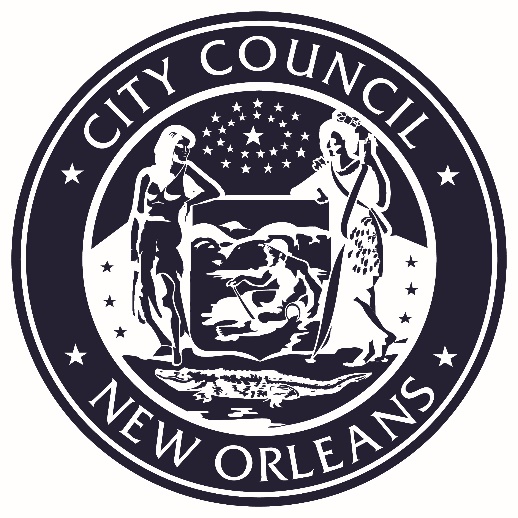 VICE PRESIDENTJASON ROGERS WILLIAMSCouncilmember-At-Large